This form to be returned to the human resources Department for monitoring purposesWe are committed to our responsibilities under the Equality Act 2010 and encourage equal opportunities, diversity and flexibility within our workforce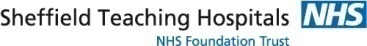 Person SpecificationPerson SpecificationPerson SpecificationPerson SpecificationDirectorate of Medical Imaging and Medical PhysicsLocation:   RHH & WFHDrawn up by:  Prof Wendy TindaleJob Title:   Future Leaders FellowshipAFC Band: 7Fixed term 12 monthsWeekly Hours: 37.5Weekly Hours: 37.5ShortlistCriteria relevant to the jobEssentialRequirements necessary for safe and effective performance in the jobAdditional/UsefulWhere available, elements that contribute to improved/ immediate performance in the jobEvidence obtained from:Presentation - PInterview - ISkills Assessment - SApplication form - AEvidence obtained from:Presentation - PInterview - ISkills Assessment - SApplication form - AQualifications(General education/further and professional)Honours degree at a minimum of 2(ii) in a relevant subject or equivalent.Masters degree or equivalent relevant subject area.PhD or equivalent level of knowledge in relevant subjectSuccessful completion of a postgraduate degreeAAExperience(Previous/current work or any other relevant experience)Evidence of digital literacy – e.g. involved in evaluating potential digital products, championing their use within your area, working closely with technical colleagues to deliver new digital products into the clinical workplaceExperience of managing projects to time and targetExperience of providing expert advice and guidance to senior managers and internal/ external stakeholders to inform complex decision makingExperience of the digital transformation processExperience formally evaluating new digital technologies Experience of the procurement of new digital technologiesExperience leading complex technical projects to successful conclusionExperience of working effectively in an environment of complex regulations and procedures (e.g. patents and intellectual property,  funding streams and contracts)IIFurther Training(Specialist/Management previous job training)Special Skills/Aptitudes(Verbal, numerical, mechanical)Good problem-solving skills and attention to detailGood communication skillsGood interpersonal skillsGood organisational and management skillsGood problem-solving skills and attention to detailAbility to work as a team member and where appropriate to lead by exampleHighly motivated and with ability to motivate othersEnthusiastic approachUnderstanding of the need for confidentialityExperience of evaluating clinical AI solutionsIIOther FactorsDemonstrable PROUD ValuesSmart appearance consistent with working in a healthcare environmentPleasant and helpful mannerCaring attitude to the needs of othersRegular and punctual attendance Flexible attitude to working hours Flexible attitude towards working at different sites within the city and sub-regionAble and willing to continue personal development and to keep up to date with developments in the specialtyIISigned:Prof Wendy TindaleDate:24/08/2022